Publicado en Madrid el 25/04/2016 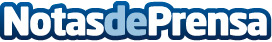 Acuerdo de la Cámara de Comercio Hispano Iraní con CROWE HORWATH Legal y TributarioCrowe Horwath Legal y Tributario, forma parte de la red internacional de despachos y oficinas de servicios jurídicos y de consultoría empresarial Crowe Horwath International, con una amplia expansión a nivel mundial presente en más de 125 países y con más de 725 oficinas en todo el mundoDatos de contacto:Cámara de Comercio e Industria Hispano Iraní91 432 66 63Nota de prensa publicada en: https://www.notasdeprensa.es/acuerdo-de-la-camara-de-comercio-hispano-irani-con-crowe-horwath-legal-y-tributario Categorias: Derecho Finanzas Otros Servicios Oficinas Construcción y Materiales Consultoría http://www.notasdeprensa.es